Федеральная служба по надзору в сфере защиты прав потребителей и благополучия человекаУправление Федеральной службы по надзору в сфере защиты прав потребителей и благополучиячеловека по Ярославской областиПРЕДПИСАНИЕ №339 об устранении выявленных нарушений29.03.2016	г. ЯрославльПри обследовании объекта, рассмотрении представленных документов: муниципальное дошкольное образовательное учреждение детский сад № 15 «Аленушка» Ярославского муниципального района, 150510, Ярославская область, Ярославский район, д. Кузнечиха, ул. Нефтяников, д. 14выявлены нарушения законодательства Российской Федерации в области обеспечения санитарно-эпидемиологического благополучия населения, а также условия, создающие угрозу возникновения и распространения инфекционных заболеваний, массовых неинфекционных заболеваний (отравлений) людей:СанПиН 2.4.1.3049-13 «Санитарно-эпидемиологические требования к устройству, содержанию и организации режима работы дошкольных образовательных организаций»:П.3.12. На территории игровых площадок присутствуют автомобильные покрышки.П.3.21. Асфальтовое покрытие дорожек территории детского сада имеет повреждения, прилегающие бордюры разрушены, видна арматура.П.5.1., П.5.4. В помещениях групповых ячеек отмечаются дефекты отделки стен и потолков (отслоение краски, побелки): группа «Колокольчик» - спальня (потолок); группа «Ромашка» - спальня (стены), раздевальная (потолок); группа «Одуванчик» - игровая (потолок), спальня (потолок, на одной из стен - следы промерзания - влажное пятно); группа «Лютик» - игровая (потолок), спальня, раздевальная (стены, потолки); группа «Василек» спальня, раздевальная, туалетная (стены, потолки).На потолке в горячем цехе пищеблока следы протечек.П.8.3. Не установлены ограждающие устройства на отопительные приборы:гр. «Лютик» - спальня; гр. «Василек» - проход из раздевальной в игровую; «Ромашка» - раздевальная.П. 13.3. Для приготовления компотов используется алюминиевый бак. На моечных ваннах, используемых для сырой продукции, отсутствует маркировка.П. 13.6., П. 13.14. В буфетных групповых ячеек моечные ванны не оборудованы гибкими шлангами с душевыми насадками, что не позволяет проводить ополаскивание посуды горячей проточной водой с температурой не ниже 65 град. С.П. 13.9. Не оборудованы воздушные разрывы в месте присоединения производственных ванн к канализации в буфетных групповых ячеек.П. 13.10. Для мытья кухонной посуды на пищеблоке используется односекционнаяванна.П.13.13. Используются кастрюли с поврежденной эмалью в группах «Лютик», «Василек».П. 14.4. Складское помещение для хранения сухих сыпучих продуктов не оборудовано приборами для измерения температуры и влажности воздуха.С целью устранения выявленных административных правонарушений, предупреждения возникновения и распространения инфекционных заболеваний, массовых неинфекционных заболеваний (отравлений) людей              предлагаю: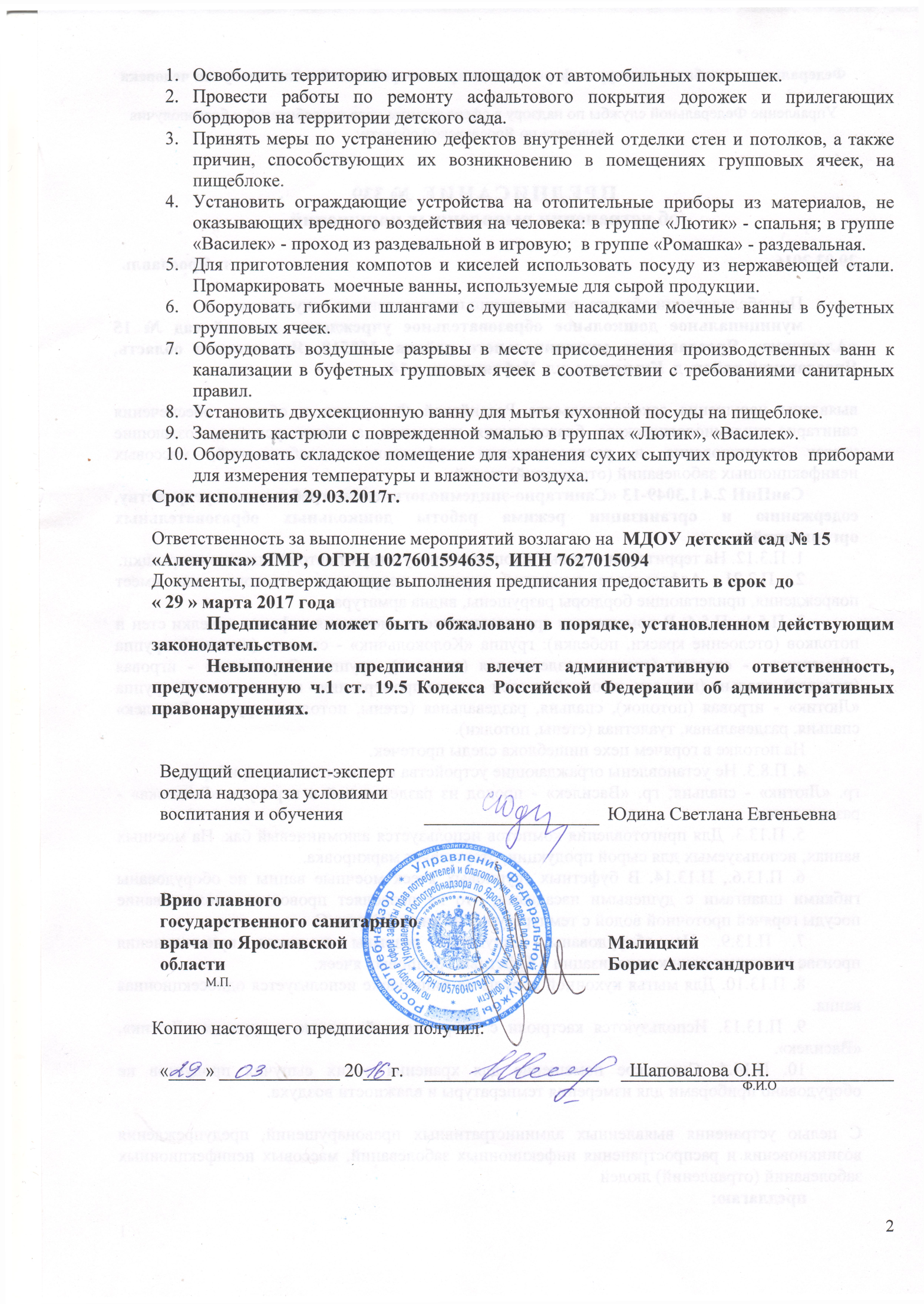 